ПРАВИЛА, КОТОРЫЕ НАУЧАТ БЫСТРО И ПРАВИЛЬНО СДАТЬ УЧЕБНИКИ В ШКОЛЬНУЮ БИБЛИОТЕКУПеред сдачей своего комплекта необходимо:1)  Убедиться в целостности комплекта. Если учебник или книга утеряны, необходимо сделать соответствующую замену.2)  Снять обложки! Они пригодятся тебе для новых учебников.3)  Если распался переплет - подклей его, а также просмотри наличие всех страниц в учебнике. При отсутствии каких-либо страниц, постарайся восстановить их с помощью ксерокопирования.4)  Стереть все пометки со страниц учебника.5)  Убрать закладки, листочки со своими записями из книги, а также ненужные предметы  линейки, ручки и т.д.6)  Кроме учебников, на лето, необходимо сдать все книги школьной библиотеки!7)  Учащиеся 9 и 11 класса, при возврате книг и учебников в библиотеку, получают справку от библиотекаря, о том, что у них нет задолженности. Эта справка необходима для получения аттестата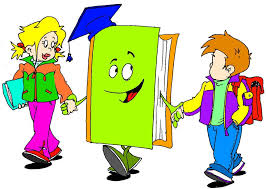 